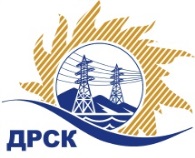 Акционерное Общество«Дальневосточная распределительная сетевая  компания»Протокол № 46/УКС-ВПзаседания закупочной комиссии по выбору победителя по открытому электронному запросу предложений на право заключения договора: Теплая стоянка для автомобилей на базе СП ЦЭС с ПИР (строительство), филиал "АЭС" закупка № 137 раздел 2.1.1.  ГКПЗ 2016№ ЕИС – 31502962898ПРИСУТСТВОВАЛИ: члены постоянно действующей Закупочной комиссии АО «ДРСК»  2-го уровня.Форма голосования членов Закупочной комиссии: очно-заочная.ВОПРОСЫ, ВЫНОСИМЫЕ НА РАССМОТРЕНИЕ ЗАКУПОЧНОЙ КОМИССИИ: Об утверждении результатов процедуры переторжки.Об итоговой ранжировке заявок.О выборе победителя запроса предложений.РЕШИЛИ:По вопросу № 1Признать процедуру переторжки состоявшейся.Утвердить окончательные цены предложений участниковПо вопросу № 2Утвердить итоговую ранжировку заявокПо вопросу № 3Признать Победителем запроса предложений участника, занявшего первое место в итоговой ранжировке по степени предпочтительности для заказчика: Теплая стоянка для автомобилей на базе СП ЦЭС с ПИР (строительство), филиал "АЭС"  участника, занявшего первое место по степени предпочтительности для заказчика: ООО «Прометей+» г. Благовещенск, ул. Мухина, 150. Стоимость предложения:  5 868 783,07 руб. без учета НДС (НДС не предусмотрен). Срок выполнения работ: с момента заключения договора по 30.09.2016 г. Условия оплаты: в течение 30 календарных дней с момента подписания КС-3.  Гарантийные обязательства:  гарантия на все конструктивные элементы и работы, предусмотренные в ТЗ и выполняемые на объекте, в том числе на используемые строительные конструкции, материалы и оборудование составляет 5 лет. Предложение имеет статус оферты и действует до 08.03.16 г. исполнитель Коврижкина Е.Ю.Тел. 397208город  Благовещенск«05» февраля 2016 года№п/пНаименование Участника закупки и его адресЦена заявки до переторжки, руб. без НДСЦена заявки после переторжки, руб. без НДС1ООО «Амурская строительная компания»г. Благовещенск, ул. Батарейная, 266 900 000,00 не поступила2.ООО «Прометей»г. Благовещенск, ул. Островского, 658 000 000,00 6 670 000,003ООО «Династия»г. Благовещенск, ул. Забурхановская, д. 986 700 000,00 6 450 000,004ООО «Зодчие-Б»г. Благовещенск, ул. Трудовая, 2097 700 000,00 не поступила5ООО «Прометей+»г. Благовещенск, ул. Мухина, 1507 983 000,00 5 868 783,07Место в итоговой ранжировкеНаименование и адрес участникаЦена заявки до переторжки без НДС, руб.Окончательная цена заявки без НДС, руб.1 местоООО «Прометей+»г. Благовещенск, ул. Мухина, 1507 983 000,00 5 868 783,072 местоООО «Династия»г. Благовещенск, ул. Забурхановская, д. 986 700 000,00 6 450 000,003 местоООО «Прометей»г. Благовещенск, ул. Островского, 658 000 000,00 6 670 000,004 местоООО «Амурская строительная компания»г. Благовещенск, ул. Батарейная, 266 900 000,00 6 900 000,005 местоООО «Зодчие-Б»г. Благовещенск, ул. Трудовая, 2097 700 000,00 7 700 000,00 Ответственный секретарь Закупочной комиссии: Челышева Т.В. _____________________________